Pielikums Jelgavas pilsētas domes 26.03.2020. lēmumam Nr.4/14“Apbūves tiesības iegūšana uz nekustamā īpašuma “Pils sala”, Jelgavā daļu”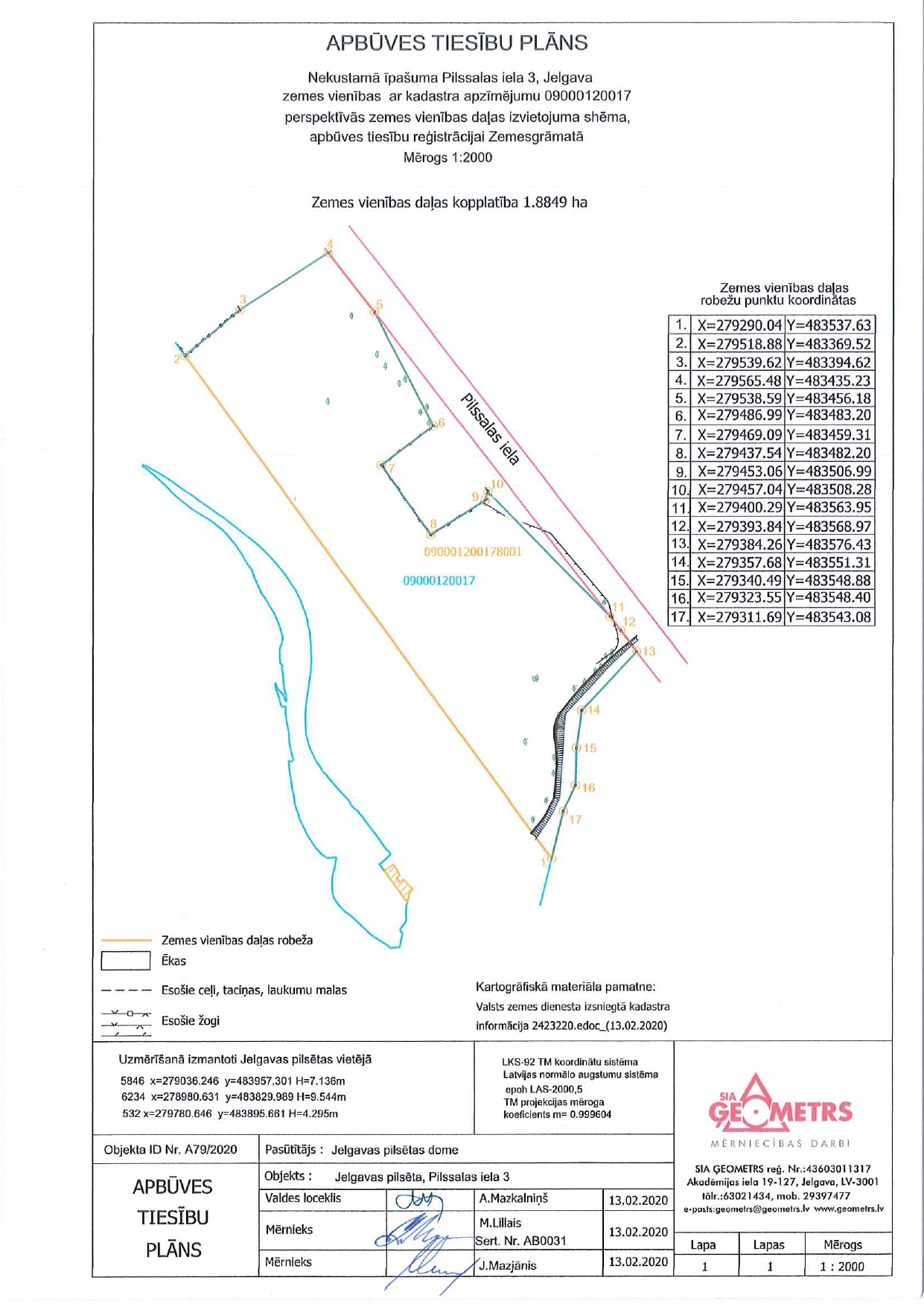 